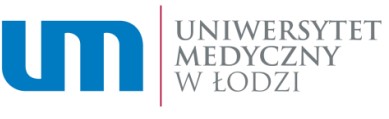 Załącznik nr 2 do zarządzenia nr 66/2019  z dnia 6 września 2019 r.  Rektora Uniwersytetu Medycznego w Łodzi  WNIOSEK o wydanie dodatkowych odpisów dyplomu ukończenia studiów w języku obcym/ dodatkowych odpisów suplementu do dyplomu w języku angielskim  …………………………………………………………. (imię i nazwisko) …………………………………………………………. (adres do korespondencji) …………………………………………………………. (numer albumu) …………………………………………………………. (kierunek studiów) …………………………………………………………. (poziom  kształcenia) …………………………………………………………. (forma studiów) …………………………………………………………. (numer telefonu oraz adres e-mail) Zwracam się z prośbą o wydanie : dodatkowego 	odpisu/… 	dodatkowych 	odpisów 	dyplomu 	w 	języku angielskim/niemieckim/hiszpańskim/francuskim/rosyjskim; dodatkowego odpisu/… dodatkowych odpisów suplementu do dyplomu w języku angielskim.  Do wniosku załączam: … fotografie/fotografii do odpisu/ów dyplomu; dowód wpłaty za wydanie dodatkowego odpisu/dodatkowych odpisów dyplomu ukończenia studiów w języku obcym/dodatkowego odpisu/dodatkowych odpisów suplementu do dyplomu w języku angielskim.   	 ........................................................                                                                                                  (data i czytelny podpis absolwenta) 